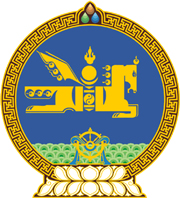 МОНГОЛ УЛСЫН ХУУЛЬ2020 оны 01 сарын 17 өдөр                                                                  Төрийн ордон, Улаанбаатар хот    АЖ АХУЙН ҮЙЛ АЖИЛЛАГААНЫ ТУСГАЙ    ЗӨВШӨӨРЛИЙН ТУХАЙ ХУУЛЬД    НЭМЭЛТ ОРУУЛАХ ТУХАЙ1 дүгээр зүйл.Аж ахуйн үйл ажиллагааны тусгай зөвшөөрлийн тухай хуулийн 15 дугаар зүйлд доор дурдсан агуулгатай 15.21 дэх хэсэг нэмсүгэй: 	“15.21.Санхүүгийн бус бизнес, мэргэжлийн үйл ажиллагааны чиглэлээр:15.21.1.үнэт металл, үнэт чулууны, эсхүл тэдгээрээр хийсэн эдлэлийн арилжаа эрхлэгчийн үйл ажиллагаа; 		15.21.2.үл хөдлөх эд хөрөнгө  зуучлалын  байгууллагын үйл ажиллагаа.”2 дугаар зүйл.Энэ хуулийг Мөнгө угаах болон терроризмыг санхүүжүүлэхтэй тэмцэх тухай хуульд нэмэлт, өөрчлөлт оруулах тухай хууль хүчин төгөлдөр болсон өдрөөс эхлэн дагаж мөрдөнө.		МОНГОЛ УЛСЫН 		ИХ ХУРЛЫН ДЭД ДАРГА				  Л.ЭНХ-АМГАЛАН 